Partnerships in Dementia Care (PiDC) Alliance ConnectionProviding Updates; Communicating Findings; Sharing Resources, Connecting PartnersVolume 5, Issue 3. (accessible version)
December 2015                            www.uwaterloo.ca/pidc						sian.lockwood@uwaterloo.caCelebrating the Partners of the PiDC Alliance: 
Inspiring Culture Change in Dementia CareOn November 20th 2015 the Partnerships in Dementia Care Alliance held an event to celebrate the partners of the Alliance and inspire service providers, retirement/long-term staff and 
persons in the community to enhance dementia care through culture change. The day started with an energetic performance of Chuck Pyle’s “Step by Step” by Dr. Al Power and a keynote on 
Dementia Beyond Disease: Creating a culture of well-being for all.  Creating the Ideal Culture Change Process During this exercise participants reflected on their culture change journeys so far and what an ideal culture change process would look like. Together they created a visual representation of what would be needed for culture change to work at its best. “Like the sun, CHANGE, brings LIFE
 to an organization and the people 
who LIVE there”                    Characteristics of Ideal Care Experiences and Indicators of Culture ChangeCulture Change Posters The PiDC Alliance culture change coalitions were asked to share what they were most proud of during their culture change journey. The following posters represent their stories and experiences. The posters can also be viewed at:  
http://bit.ly/1OzOYaM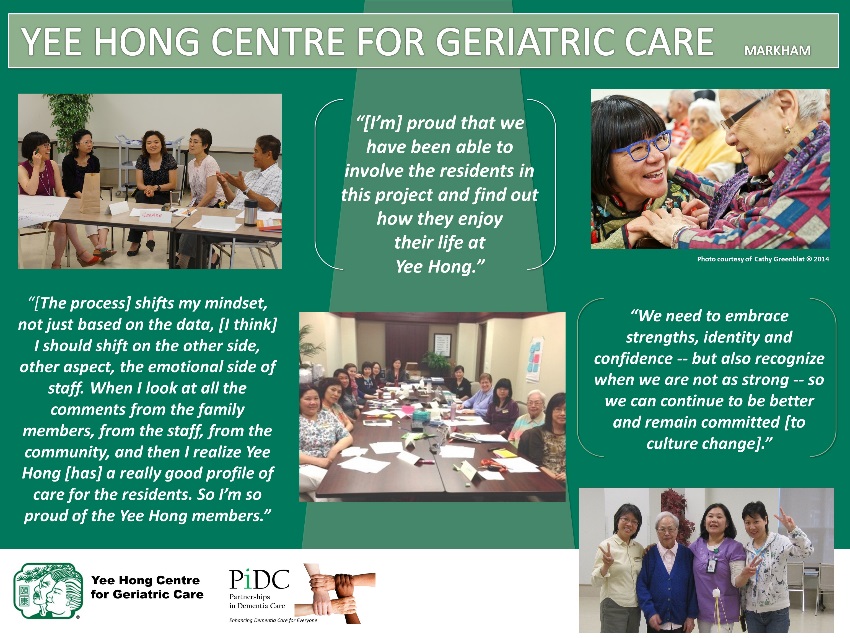 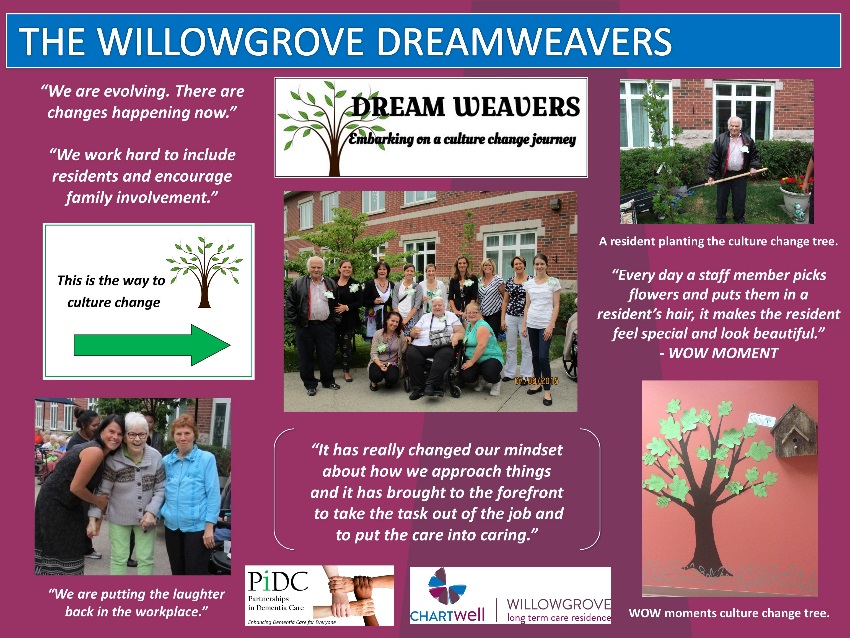 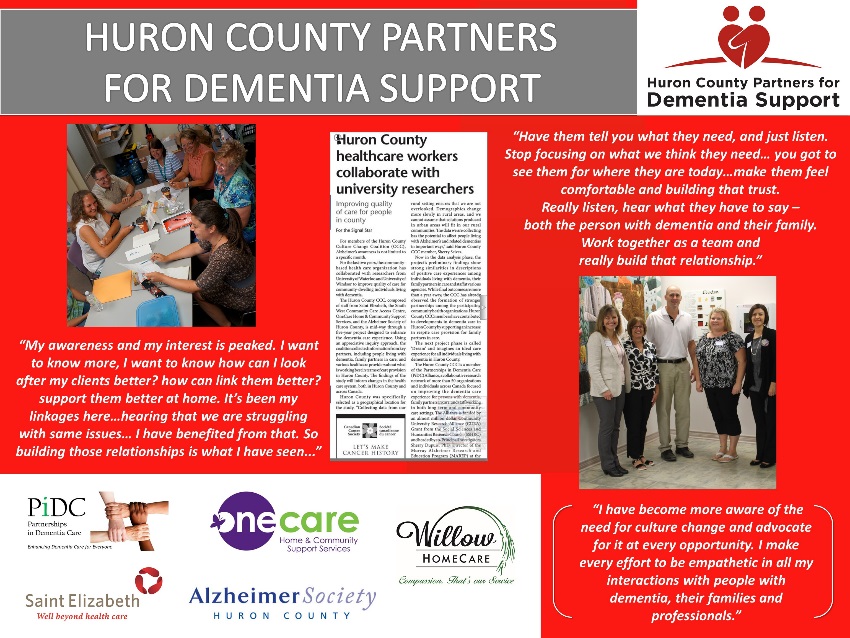 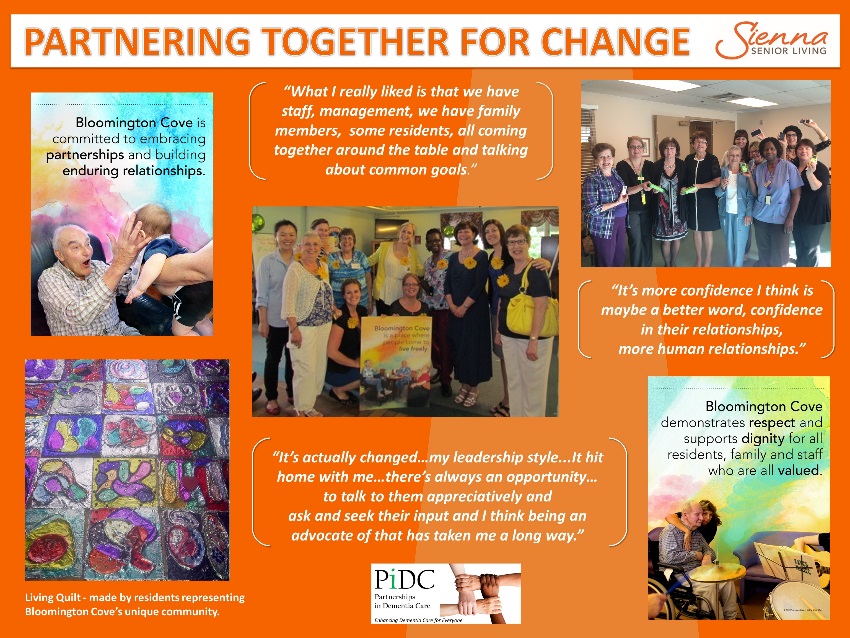 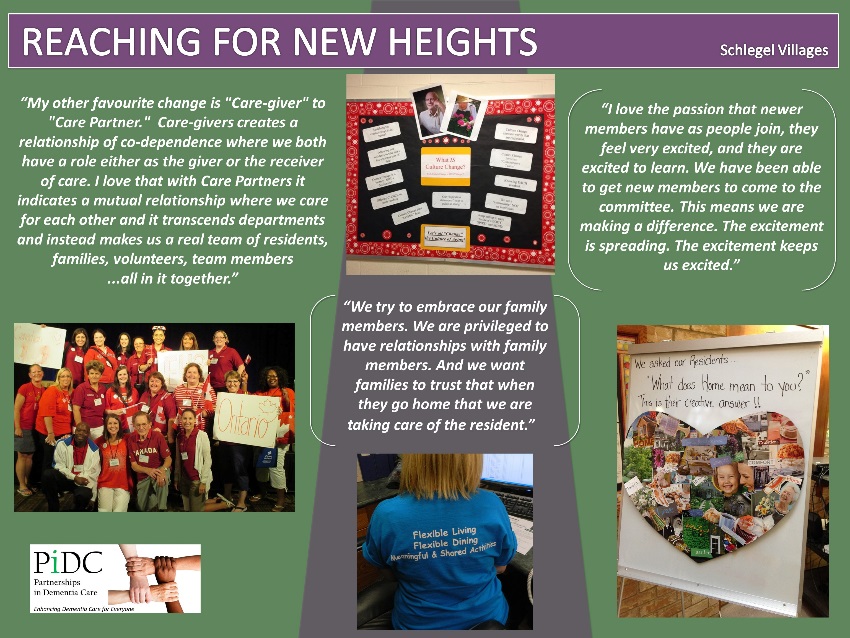 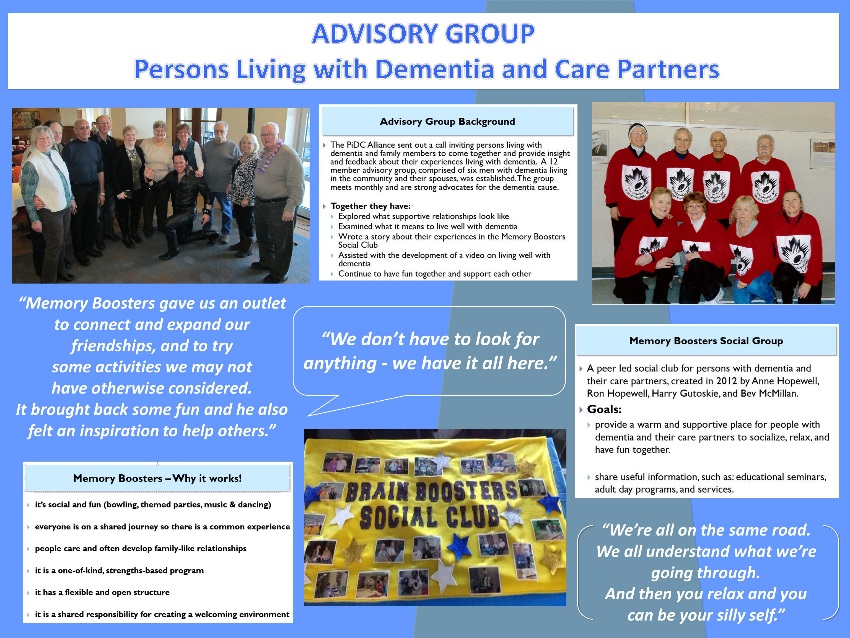 LIVING Well with Dementia Video During the celebration event the PiDC Alliance launched 
LIVING Well with Dementia, a video created in 
partnership with the PiDC Advisory Group of persons living with dementia and their family members. The video speaks to what it means for persons with dementia and their care partners to 
live well with dementia. 
It can be viewed at: https://youtu.be/HQLNHJB1OjUWalk with Me Conference Walk with Me: 
Changing the Culture of Aging in Canada
March 10-11, 2016
Fantasyland Hotel, Edmonton, AlbertaWalk with Me 2016 marks Canada’s second national conference on culture change, and will bring together older adults/residents, caregivers, educators, policy makers, students and researchers  from across the country to learn how to enhance the journey of aging across the continuum of care.The conference will share culture change initiatives from across Canada, and features four exciting keynotes, including Dr. Sherry Dupuis (see below) and closing keynote Daniella Greenwood from Arcare Australia. Daniella will highlight the power of a relationship-focused approach to elder care, including key operational tips and practical tools that will assist in bringing relational approaches to life in your organization.To register for Walk with Me 2016 and view the program, visit www.the-ria.ca/walkwithme
Keynote
March 11, 2016, 8:45AM – 10:00AM
‘Just Dance with Me’: The Power of Relationships in LIVING
Dr. Sherry Dupuis, Recreation and Leisure Studies and the PiDC Alliance, University of Waterloo

Relationships at multiple levels shape our everyday experiences, limiting and supporting our potential for and ability to live to the fullest. In this interactive session, we will explore relationships at the personal, 
organizational, and system levels that shape the aging experience and imagine new possibilities for supporting thriving in later life. Walk with Me 2016 is hosted by the Schlegel-UW Research Institute for Aging and the CapitalCare Foundation with feature sponsorships from Schlegel Villages, Revera Inc., Rexall, and Medical Mart/First Quality.Partnerships in Dementia Care (PiDC) Alliance PartnersCulture Change Coalition SitesBloomington Cove
Huron CountyThe Royal OakThe Village of Wentworth Heights The Willowgrove Yee Hong Centre for Geriatric CareResearch Management TeamSherry Dupuis, PiDC Alliance, University of WaterlooCarrie McAiney, St. Joseph’s Hospital 
Hamilton, McMaster UniversityJennifer Carson, University of WaterlooAnita Cole, South West CCACLorna de Witt, University of WindsorKim Fitzpatrick, Specialty Care, Inc.Amy Go, Yee Hong Centre for Geriatric CareDavid Harvey, Alzheimer Society of OntarioPaul Holyoke, Saint Elizabeth Health CentreJanet Iwaszczenko, Bloomington Cove Sharon Kaaslainen, McMaster UniversityKen LeClair, Queen’s UniversityCarol McWilliam, Western UniversityJenny Ploeg, McMaster UniversityBryan Smale, University of WaterlooCatherine Ward-Griffin, Western UniversityFrances Westley, University of WaterlooKristie Wiedenfeld, Wentworth HeightsJosie D’Avernas, Schlegel-UW Research Institute for Aging Susan Brown, Schlegel-UW Research Institute for AgingPiDC Alliance StaffDarla Fortune, PiDC AllianceJanet McKeown, PiDC AllianceKimberly Lopez, PiDC AllianceSian Lockwood, PiDC AlliancePiDC Alliance PartnersAdvocacy Centre for the ElderlyAlzheimer Knowledge ExchangeAlzheimer Outreach ServicesAlzheimer Society, Hamilton and Halton
Alzheimer Society, Huron CountyAlzheimer Society, London and MiddlesexAlzheimer Society, PeelAlzheimer Society of CanadaAlzheimer Society of OntarioAlzheimer Society, York RegionCanadian Coalition for Seniors’ Mental HealthCanadian Dementia Knowledge Translation NetworkCanadian Gerontological Nurses AssociationChartwell Long Term Care HomesConcerned Friends of Ontario Citizens in Care FacilitiesConestoga College Institute of Technology and Advanced LearningDementia Advocacy and Support Network
International
Department of Psychiatry and Behavioural 
Neurosciences, McMaster UniversityDepartment of Psychiatry, Queen’s UniversityDotsa Bitove Wellness Academy Division of Geriatric Psychiatry
McMaster University Faculty of Applied Health Sciences, University of WaterlooFaculty of Health Sciences, McMaster UniversityFaculty of Health Sciences, Western UniversityFaculty of Nursing, University of WindsorGeriatric Psychiatry Program, Mount Sinai HospitalHamilton Niagara Haldimand Brant LHIN Homewood Health CentreJava Music ClubLocal Health Integration Network – CentralLong-Term and Continuing Care Association of ManitobaMinistry of Health and Long-Term CareMurray Alzheimer Research and Education ProgramNational Initiative for the Care of the ElderlyOffice of the President, University of  WindsorOffice of the Vice-President, Research, University of WaterlooOne CareOntario Association of Non-Profit Homes and Services for SeniorsOntario Community Support AssociationOntario Dementia NetworkOntario Family Councils’ ProgramOntario Interdisciplinary Council of Aging and HealthOntario Long-Term Care AssociationOntario PsychoGeriatric AssociationOntario Seniors’ SecretariatRegional Geriatric Program Central Registered Nurses’ Association of OntarioRevera IncorporatedSaint Elizabeth Health CareSchlegel-UW Research Institute for AgingSchool of Part-Time Studies, Algonquin CollegeSeniors Health Research Transfer NetworkSheridan Elder Research Centre, Sheridan CollegeSouth West Community Care Access CentreSouth West Local Health Integration NetworkSpecialized Geriatric Services of Southwestern OntarioThe Village of Wentworth HeightsUniversity of British ColumbiaWaterloo-Wellington LTCH LinkagesYee Hong Centre for Geriatric CareSherry L. Dupuis, PhDCo-Principal InvestigatorProfessor, Department of Recreation and Leisure StudiesFaculty of Applied Health SciencesUniversity of WaterlooWaterloo, Ontario N2L 3G1519-888-4567 x. 36188sldupuis@uwaterloo.cawww.uwaterloo.ca/pidcCarrie McAiney, PhDCo-Principal InvestigatorAssociate Professor,Department of Psychiatry andBehavioural NeurosciencesMcMaster University andDirector of Evaluation andResearch, Seniors Mental Health, St. Joseph’s Healthcare Hamilton100 West 5th Street, Rm E117DHamilton, Ontario L8N 3K7905-522-1155 x. 36722 mcaineyc@mcmaster.cawww.uwaterloo.ca/pidcContact Us/Join our Mailing List
 sian.lockwood@uwaterloo.caJoin us Online! www.uwaterloo.ca/pidc@pidcalliancePartnershipsInDementiaCareAlliance